平成29年度沖縄県大学バレーボール春季大会《弁当注文の案内》申込締切日：平成29年4月20日（木）大会会場：琉球大学（第一体育館）料金：1食単位	＠５００円税込み◆ご連絡先◆弁当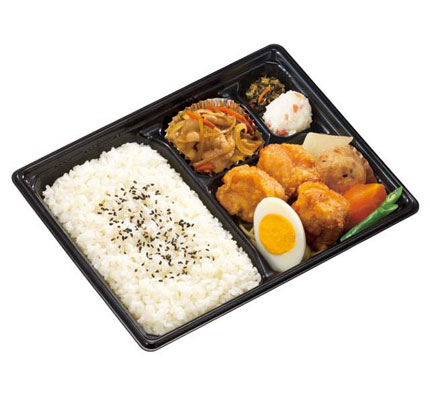 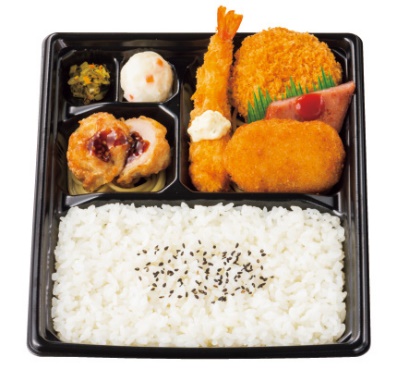 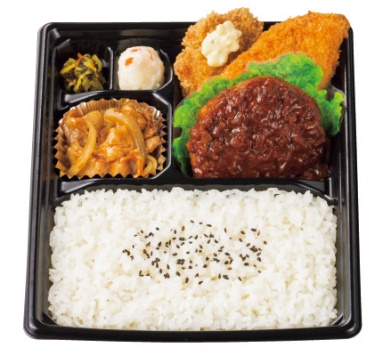 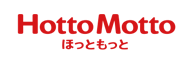 ※写真はイメージです。種類を選ぶことはできませんので、ご了承ください。※代金は、代表者会議の際に徴収いたします。問い合わせ先：総務委員会　琉球大学		仲嶺佳孝	TEL　090-3797-6229（携帯）		村山碧		TEL　080-1739-6115（携帯）学校名　　　　　　　　　　　　大学　　　　　　　　　　　　大学　　　　　　　　　　　バレーボール部　　　　　　　　　　　バレーボール部　　　　　　　　　　　バレーボール部　　　　　　　　　　　バレーボール部申込代表者性別役職連絡先メールアドレス（PCまたは携帯）メールアドレス（PCまたは携帯）4/29（土）4/30（日）＠500円個個